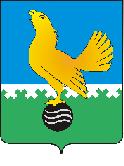 МУНИЦИПАЛЬНОЕ ОБРАЗОВАНИЕгородской округ Пыть-ЯхХанты-Мансийского автономного округа-ЮгрыАДМИНИСТРАЦИЯ ГОРОДАП О С Т А Н О В Л Е Н И ЕОт 03.09.2021										№ 410-паО создании оперативного штаба по предупреждению завоза и распространения новой коронавирусной инфекции (COVID-2019) в городе Пыть-ЯхеВ целях предупреждения распространения новой коронавирусной инфекции (COVID-2019) и принятия необходимых организационно-распорядительных мер по профилактике завоза и распространения новой коронавирусной инфекции (COVID-2019) на территории города Пыть-Яха:Создать оперативный штаб по предупреждению завоза и распространения новой коронавирусной инфекции (COVID-2019) в городе Пыть-Яха (далее - Оперативный штаб). Утвердить:2.1. Положение об оперативном штабе по предупреждению завоза и распространения новой коронавирусной инфекции (COVID-2019) в городе Пыть-Яхе согласно приложению № 1.2.2. Состав оперативного штаба по предупреждению завоза и распространения новой коронавирусной инфекции (COVID-2019) в городе Пыть-Яхе согласно приложению № 2.Отделу по внутренней политике, связям с общественными организациями и СМИ управления по внутренней политике (О.В. Кулиш) опубликовать постановление в печатном средстве массовой информации «Официальный вестник».Отделу по обеспечению информационной безопасности                  (А.А. Мерзляков) разместить постановление на официальном сайте администрации города в сети Интернет.Настоящее постановление вступает в силу после его официального опубликования.6.	Контроль за выполнением постановления оставляю за собой. Глава города Пыть-Яха                                             	 	      А.Н. МорозовПриложение № 1к постановлению администрациигорода Пыть-Яхаот 03.09.2021 № 410-паПоложение об Оперативном штабе по предупреждению завоза и распространения новой коронавирусной инфекции (COVID-2019) в городе Пыть-Яхе1. Оперативный штаб по предупреждению завоза и распространения новой коронавирусной инфекции (COVID-2019) в городе Пыть-Яхе (далее - Оперативный штаб) организован в целях рассмотрения вопросов, связанных с предупреждением распространения новой коронавирусной инфекции (COVID-2019). 2. Оперативный штаб является специально уполномоченным органом на решение задач в области защиты населения и территорий от чрезвычайных ситуаций на территории города Пыть-Яха, в период действия режима повышенной готовности, введенного в Ханты-Мансийском автономном округе-Югре в целях снижения риска завоза и распространения новой коронавирусной инфекции (COVID-2019).3. Оперативный штаб в своей деятельности руководствуется действующим законодательством Российской Федерации, законодательством Ханты-Мансийского автономного округа - Югры, решениями оперативных штабов и комиссий, созданных на уровне Правительства Российской Федерации, Правительства Ханты-Мансийского автономного округа - Югры.4. Основные цели  Оперативного штаба:4.1. Выработка предложений по проведению мероприятий, направленных на предупреждение распространения новой коронавирусной инфекции COVID-2019 в городе Пыть-Яхе.4.2. Рассмотрение и решение вопросов координации деятельности органов местного самоуправления и организаций всех форм собственности, а также граждан в области предупреждения распространения новой коронавирусной инфекции COVID-2019 на территории города.5. Основные функции Оперативного штаба:5.1. Организация оперативного рассмотрения вопросов, связанных с распространением новой коронавирусной инфекции COVID-2019 на территории города и предупреждением ее распространения.5.2. Обеспечение взаимодействия органов местного самоуправления Пыть-Яха и их структурных подразделений с органами государственной власти Ханты-Мансийского автономного округа - Югры, территориальными органами федеральных органов государственной власти, организациями и гражданами по вопросам предупреждения завоза и распространения коронавирусной инфекции на территории города.5.3. Рассмотрение вопросов, связанных с заболеваемостью коронавирусной инфекцией COVID-2019 на территории города.5.4. Мониторинг и обобщение данных о количестве заболевших коронавирусной инфекцией COVID-2019, лиц с подозрением на болезнь, граждан, помещенных под карантин или самоизоляцию.5.5. Рассмотрение информации, поступившей от структурных подразделений администрации города Пыть-Яха, органов государственной власти и организаций, осуществляющих деятельность в сфере здравоохранения, о работе по профилактике и контролю за распространением коронавирусной инфекции COVID-2019 на территории города.5.6. Подготовка и внесение на рассмотрение территориальных федеральных органов исполнительной власти, государственных органов исполнительной власти автономного округа, органов местного самоуправления предложений по совершенствованию правового регулирования в сфере распространения новой коронавирусной инфекции COVID-2019 на территории города.5.7. Организация разъяснительной работы среди населения о правилах поведения в период режима повышенной готовности и режима обязательной самоизоляции граждан, о мерах по предупреждению распространения коронавирусной инфекции COVID-2019.5.8. Подготовка официальных сообщений для средств массовой информации и населения о положении дел в борьбе с коронавирусной инфекцией COVID-2019.5.9. Формирование поручений структурным подразделениям администрации города Пыть-Яха и организациям, отдельным муниципальным служащим для оперативной отработки вопросов по предупреждению завоза и распространения коронавирусной инфекции на территории города, в том числе связанных с выполнением поручений Губернатора Ханты-Мансийского автономного округа - Югры.5.10. Разработка и утверждение документов, рекомендаций (памяток о самоизоляции, форм справок работодателей и так далее) по вопросам, связанным с предупреждением завоза и распространения коронавирусной инфекции COVID-2019 на территории города.5.11. Рассмотрение проблем деятельности структурных подразделений администрации города Пыть-Яха и подведомственных организаций, связанных с распространением коронавирусной инфекции COVID-2019.5.12. Рассмотрение и оценка состояния санитарно-эпидемиологической обстановки на территории города по заболеваемости коронавирусной инфекцией и прогнозы ее изменения, а также выполнение санитарного законодательства, постановлений и распоряжений Губернатора и Правительства Ханты-Мансийского автономного округа - Югры, решений регионального оперативного штаба по предупреждению завоза и распространения коронавирусной инфекции COVID-2019 на территории города.5.13. Осуществление иных функций, соответствующих целям создания оперативного штаба в соответствии с законодательством, муниципальными правовыми актами.6. Права Оперативного штаба:Оперативный штаб имеет право:6.1. Запрашивать и получать в установленном порядке от представителей территориальных федеральных органов исполнительной власти, государственных органов исполнительной власти автономного округа, органов местного самоуправления информацию и материалы о случаях заболеваемости коронавирусной инфекцией COVID-2019, санитарно-эпидемиологической обстановке, нарушениях санитарного законодательства и принимаемых мерах по предупреждению распространения коронавирусной инфекции COVID-2019.6.2. Приглашать и заслушивать на своих заседаниях должностных лиц территориальных федеральных органов исполнительной власти, государственных органов исполнительной власти Ханты-Мансийского автономного округа - Югры, органов местного самоуправления, руководителей организаций всех форм собственности о реализации мер, направленных на предупреждение распространения коронавирусной инфекции COVID-2019 на территории города, на ликвидацию последствий и обеспечение санитарно-эпидемиологического благополучия, а также о выполнении решений оперативного штаба, принятых в соответствии с его компетенцией.6.3. Привлекать в необходимых случаях экспертов, специалистов к работе оперативного штаба и подготовке соответствующих документов.6.4. Разрабатывать рекомендации по решению проблем профилактики заболеваний коронавирусной инфекцией COVID-2019 и обеспечению санитарно-эпидемиологического благополучия на территории города.6.5. Разрабатывать комплекс мероприятий, обеспечивающих улучшение санитарно-эпидемиологической обстановки по заболеваемости коронавирусной инфекцией COVID-2019, осуществлять мониторинг их выполнения.6.6. Принимать в пределах своей компетенции решения, обязательные для исполнения органами местного самоуправления города и их должностными лицами, организациями.7. Организация деятельности Оперативного штаба: 7.1. Работа оперативного штаба обеспечивается в круглосуточном режиме.7.2. Заседания оперативного штаба проводятся по мере необходимости.7.3. Председатель оперативного штаба:7.3.1. Руководит деятельностью оперативного штаба.7.3.2. Ведет заседания оперативного штаба.7.3.3. Определяет порядок и сроки рассмотрения вопросов на заседаниях оперативного штаба.7.3.4. Утверждает повестку дня заседания оперативного штаба.7.3.5. Распределяет обязанности между членами оперативного штаба и дает поручения по подготовке вопросов для рассмотрения на заседаниях оперативного штаба.7.3.6. Принимает решения о привлечении специалистов (экспертов) для проведения экспертизы при подготовке вопросов, выносимых на рассмотрение оперативного штаба.7.3.7. Организует работу по подготовке отчета о результатах деятельности оперативного штаба.7.3.8. Подписывает документы, связанные с выполнением возложенных на оперативный штаб задач.7.3.9. Осуществляет общий мониторинг реализации принятых оперативным штабом решений и рекомендаций.7.3.10. Представляет оперативный штаб в территориальных федеральных органах исполнительной власти, государственных органах исполнительной власти автономного округа, органах местного самоуправления, организациях всех форм собственности по вопросам, относящимся к его компетенции.7.3.11. Составляет протоколы об административных правонарушениях, предусмотренных статьей 20.6.1 Кодекса Российской Федерации об административных правонарушениях. 8. Заместители председателя оперативного штаба:8.1.1. Организуют деятельность членов оперативного штаба по выполнению поручений председателя оперативного штаба;8.1.2. Составляют протоколы об административных правонарушениях, предусмотренных статьей 20.6.1 Кодекса Российской Федерации об административных правонарушениях.В случае отсутствия председателя оперативного штаба его функции выполняет один из заместителей председателя оперативного штаба.9. Секретарь оперативного штаба:9.1. Осуществляет мониторинг выполнения принятых оперативным штабом решений и поручений председателя оперативного штаба.9.2. Регистрирует поступающие для рассмотрения на заседаниях оперативного штаба материалы.9.3. Формирует повестку дня заседания оперативного штаба.9.4. Информирует членов оперативного штаба о месте, времени и повестке дня очередного заседания, обеспечивает их необходимыми справочно-информационными материалами.9.5. Оформляет протоколы заседаний оперативного штаба.9.6. Доводит до сведения членов оперативного штаба информацию о вносимых на рассмотрение оперативного штаба вопросах и необходимые материалы для их рассмотрения.9.7. Ведет учет и хранение протоколов заседаний оперативного штаба с рассмотренными на заседаниях оперативного штаба материалами.10. Заседание оперативного штаба является правомочным, если на нем присутствует более половины состава лиц, входящих в состав оперативного штаба.111. Члены оперативного штаба участвуют в его заседаниях лично.В случае невозможности присутствия члена оперативного штаба на заседании он имеет право заблаговременно представить свое мнение по рассматриваемым вопросам в письменной форме. В этом случае оно оглашается на заседании оперативного штаба и приобщается к протоколу заседания.112. Решения принимаются простым большинством голосов присутствующих на заседании лиц, входящих в состав оперативного штаба.В случае равенства голосов решающим является голос председательствующего на заседании оперативного штаба.13. По инициативе председателя оперативного штаба решение оперативного штаба может приниматься без проведения заседания путем проведения заочного письменного голосования.14. Решения оперативного штаба оформляются в виде протоколов и могут быть доведены до сведения территориальных федеральных органов исполнительной власти, государственных органов исполнительной власти автономного округа, органов местного самоуправления, организаций всех форм собственности и граждан в виде соответствующих выписок.Протокол заседания оперативного штаба должен содержать сведения о дате, лицах, присутствующих на заседании оперативного штаба, вопросах повестки дня заседания оперативного штаба и принятых решениях.Протокол заседания оперативного штаба подписывает председательствующий на заседании оперативного штаба и секретарь оперативного штаба.15. На заседание оперативного штаба могут приглашаться представители территориальных федеральных органов исполнительной власти, государственных органов исполнительной власти Ханты-Мансийского автономного округа - Югры, органов местного самоуправления, организаций всех форм собственности, общественных объединений, не входящих в состав оперативного штаба, а также представители научных организаций и граждане. Приложение № 2 к постановлению администрации города Пыть-Яхаот 03.09.2021 № 410-паСоставОперативного штаба по предупреждению завоза и распространения новой коронавирусной инфекции (COVID-2019) в городе Пыть-ЯхеГлава города Пыть-Яха, председатель штабаНачальник отдела по делам гражданской обороны и чрезвычайным ситуациям, заместитель председателя штабаНачальник отдела муниципального контроля, заместитель председателя штабаЗаместитель начальника отдела муниципального контроля, заместитель председателя штабаМуниципальный жилищный инспектор отдела муниципального контроля, заместитель председателя штабаГлавный специалист по охране окружающей среды отдела муниципального контроля, заместитель председателя штабаГлавный специалист отдела муниципального контроля, заместитель председателя штабаНачальник отдела по труду и социальным вопросам, секретарь штабаЧлены оперативного штаба:Члены оперативного штаба:Первый заместитель главы городаЗаместитель главы города (курирующий социальные вопросы)Заместитель главы города (курирующий жилищно–коммунальные вопросы)Заместитель главы города – председатель комитета по финансамГлавный врач Бюджетного учреждения ХМАО-Югры «Пыть-Яхская окружная клиническая больница» (по согласованию)Начальник Территориального отдела Управления Федеральной службы по надзору в сфере защиты прав потребителей и благополучия человека по ХМАО – Югре в г. Нефтеюганске, Нефтеюганском районе и г. Пыть-Яхе (по согласованию)Начальник Пыть-Яхского ОВО - филиала ФГКУ «УВО ВНГ России по ХМАО-Югре» (по согласованию)Начальник управления по образованию Начальник ОМВД России по г. Пыть-Яху (по согласованию)